[Add separate entries for each experience. Start from the most recent.][Add separate entries for each course. Start from the most recent.][Remove any headings left empty.]PERSONAL INFORMATIONReplace with First name(s) Surname(s)[All CV headings are optional. Remove any empty headings.][All CV headings are optional. Remove any empty headings.]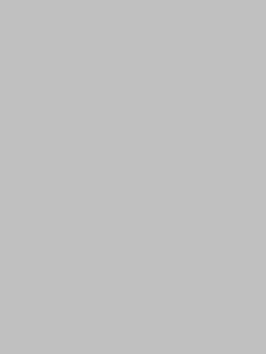  Replace with house number, street name, city, postcode, country 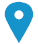  Replace with telephone number     Replace with mobile number       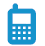 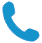  State e-mail address 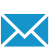 State personal website(s)  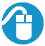 Replace with type of IM service Replace with messaging account(s)  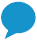 Sex Enter sex | Date of birth dd/mm/yyyy | Nationality Enter nationality/-ies WORK EXPERIENCE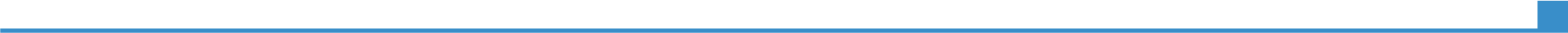 Replace with dates (from - to)Replace with occupation or position heldReplace with dates (from - to)Replace with employer’s name and locality (if relevant, full address and website)Replace with dates (from - to)Replace with main activities and responsibilitiesReplace with dates (from - to)Business or sector Replace with type of business or sector EDUCATION AND TRAININGReplace with dates (from - to)Replace with qualification awardedReplace with EQF (or other) level if relevantReplace with dates (from - to)Replace with education or training organisation’s name and locality (if relevant, country) Replace with education or training organisation’s name and locality (if relevant, country) Replace with dates (from - to)Replace with a list of principal subjects covered or skills acquiredReplace with a list of principal subjects covered or skills acquiredPERSONAL SKILLSMother tongue(s)Replace with mother tongue(s)Replace with mother tongue(s)Replace with mother tongue(s)Replace with mother tongue(s)Replace with mother tongue(s)Other language(s)UNDERSTANDING UNDERSTANDING SPEAKING SPEAKING WRITING Other language(s)Listening Reading Spoken interaction Spoken production Replace with languageEnter levelEnter levelEnter levelEnter levelEnter levelReplace with name of language certificate. Enter level if known.Replace with name of language certificate. Enter level if known.Replace with name of language certificate. Enter level if known.Replace with name of language certificate. Enter level if known.Replace with name of language certificate. Enter level if known.Replace with languageEnter levelEnter levelEnter levelEnter levelEnter levelReplace with name of language certificate. Enter level if known.Replace with name of language certificate. Enter level if known.Replace with name of language certificate. Enter level if known.Replace with name of language certificate. Enter level if known.Replace with name of language certificate. Enter level if known.Levels: A1/2: Basic user - B1/2: Independent user - C1/2 Proficient userCommon European Framework of Reference for LanguagesLevels: A1/2: Basic user - B1/2: Independent user - C1/2 Proficient userCommon European Framework of Reference for LanguagesLevels: A1/2: Basic user - B1/2: Independent user - C1/2 Proficient userCommon European Framework of Reference for LanguagesLevels: A1/2: Basic user - B1/2: Independent user - C1/2 Proficient userCommon European Framework of Reference for LanguagesLevels: A1/2: Basic user - B1/2: Independent user - C1/2 Proficient userCommon European Framework of Reference for LanguagesCommunication skillsReplace with your communication skills. Specify in what context they were acquired. Example:good communication skills gained through my experience as sales managerOrganisational / managerial skillsReplace with your organisational / managerial skills. Specify in what context they were acquired. Example: leadership (currently responsible for a team of 10 people)Job-related skillsReplace with any job-related skills not listed elsewhere. Specify in what context they were acquired. Example: good command of quality control processes (currently responsible for quality audit)Computer skillsReplace with your computer skills. Specify in what context they were acquired. Example:good command of Microsoft Office™ toolsOther skillsReplace with other relevant skills not already mentioned. Specify in what context they were acquired. Example:carpentryDriving licenceReplace with driving licence category/-ies. Example:BADDITIONAL INFORMATIONPublicationsPresentationsProjectsConferencesSeminarsHonours and awardsMembershipsReferencesReplace with relevant publications, presentations, projects, conferences, seminars, honours and awards, memberships, references. Remove headings not relevant in the left column.Example of publication:How to write a successful CV, New Associated Publishers, London, 2002. Example of project:Devon new public library. Principal architect in charge of design, production, bidding and construction supervision (2008-2012). ANNEXESReplace with list of documents annexed to your CV. Examples:copies of degrees and qualifications;testimonial of employment or work placement;publications or research.